PHỤ LỤC 3APPENDIX NO.3BIỂU MẪU BÀI ĐỀ CƯƠNG NGHIÊN CỨU TRÌNH ĐỘ TIẾN SĨTEMPLATE FOR STATEMENT OF PURPOSE/ RESEARCH PROPOSAL AT DOCTORAL PROGRAM LEVELHọ và tên / Candidate’s Full name:	Chuyên ngành / Major:	 Thí sinh thực hiện bài đề cương nghiên cứu khoảng 10 trang (đóng quyển, có trang bìa, có Mục lục, Tài liệu tham khảo), gồm những nội dung chính sau đây:Statement of purpose/ Research proposal is approximately 10 pages and must be included cover page, table of contents, references, having main contents as follows:Tính cấp thiết, lý do chọn đề tài, lĩnh vực nghiên cứuSignificant for choosing research direction, and research field.Tình hình nghiên cứuLiterature review on research topic.Mục đích nghiên cứuResearch purposes.Đối tượng và phạm vi dự định nghiên cứuResearch objectives and scope of research.Phương pháp nghiên cứu sẽ được sử dụngMethodologies (methods and materials).Kế hoạch nghiên cứu (cần ghi cụ thể ít nhất mỗi 06 tháng)Research plan during training. (need to specify at least every 06 months)Mục tiêu và mong muốn đạt được khi đăng ký tuyển sinh đào tạo trình độ tiến sĩObjectives/wants to achieve when applying for a doctoral program.Lý do lựa chọn cơ sở đào tạoReasons for choosing Ton Duc Thang University.Kinh nghiệm về nghiên cứu, về thực tế, hoạt động xã hội và ngoại khóa khácExperience in research, practice, social activities and other extracurricular activities.Dự kiến việc làm và các nghiên cứu tiếp theo sau khi tốt nghiệp   Projected employment and further research after graduation.Đề xuất người hướng dẫn (nếu có, giảng viên hướng dẫn là giảng viên cơ hữu của Trường Đại học Tôn Đức Thắng, có trình độ tiến sĩ trở lên đúng chuyên ngành)Proposing an advisor for future master’s thesis (if any, the instructor is a full-time lecturer of Ton Duc Thang University with a doctoral degree or higher in the right discipline).VIETNAM GENERAL CONFEDERATION OF LABORTON DUC THANG UNIVERSITY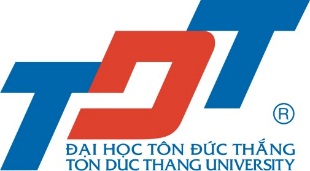 STATEMENT OF PURPOSE/ RESEARCH PROPOSALRESEARCH TOPICENROLL FOR DOCTORAL PROGRAMMajor:….Major number:…Candidate’s Full name: YOUR PLACE, MONTH … YEAR ….